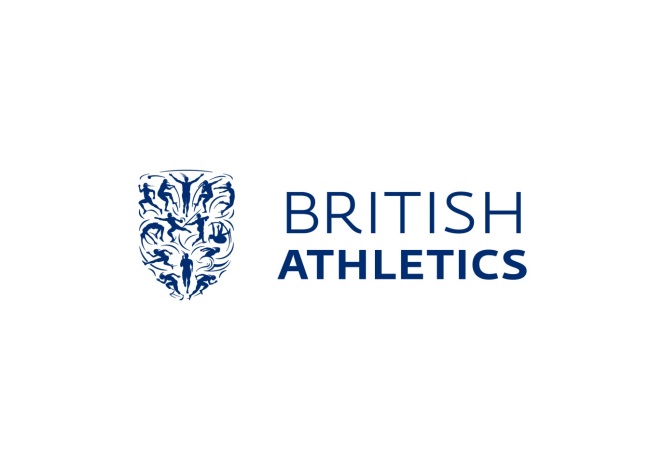 UK ATHLETICS – OFFICIALS’ EDUCATION PROGRAMMEAPPLICATION FOR ACCREDITATION AS LEVEL 1 OFFICIAL PLEASE COMPLETE AND SUBMIT THIS FORM ELECTRONICALLYTo qualify as a Level 1 Official you need to:Have completed your Level 1 course and Health and Safety (in person or online)Received an enhanced Police Records Disclosure (DBS) through UKA, or home Country equivalent.Uploaded a suitable photo via your ‘myathletics portal’ to be included on your licenceComplete the experience form below for at least 4 meetings in your chosen discipline. You should show evidence of undertaking a variety of roles and in the case of field officials, of officiating in both horizontal and vertical jumps and both shot and long throws. This may require more than four meetings. Starter/Starters Assistant need 4 experiences in each discipline.Please ensure that your details are up to date on your myathletics portal as your licence will be sent to that address.EXPERIENCE LOG FOR LEVEL 1 OFFICIALPlease send this completed form to your home country officials contact.England – officials@englandathletics.orgNorthern Ireland – Scotland - officiating@scottishathletics.org.ukWales - Name:URN (Registration no.):Email:Course Code: Or date and Venue Discipline: (Track / Field / Timekeeper / Starter / Starters Assistant / Photofinish / Race Walking)Discipline: (Track / Field / Timekeeper / Starter / Starters Assistant / Photofinish / Race Walking)Discipline: (Track / Field / Timekeeper / Starter / Starters Assistant / Photofinish / Race Walking)Name of Meeting attendedDate and venueDuties carried outName of Referee/ChiefYou do not need signatures of referees/chiefs. Please make sure that you include their name.You do not need signatures of referees/chiefs. Please make sure that you include their name.You do not need signatures of referees/chiefs. Please make sure that you include their name.You do not need signatures of referees/chiefs. Please make sure that you include their name.